7вСтр. 169 упр. 6.9.2. Распределите существительные по родам, запишите их с переводом, удобнее распределить не по колонкам, а в столбик (как обычно мы записываем слова с переводом).Упр. 6.9.3. Дополните предложения подходящим по смыслу глаголом, не забываем спрягать глаголы. Вспоминаем, что у глагола geben меняется корневая гласная e на i в 2л. и 3л.ед.ч. Не забываем записывать в тетрадь перевод незнакомых слов!Модальный глагол können – мочь, уметь спрягается следующим способом:ich kanndu kannster/sie/es kannwir könnenihr könntsie (Sie) könnenДля того, чтобы освежить в памяти, как спрягаются глаголы переходим по ссылке: http://startdeutsch.ru/grammatika/glagoly/39-spryazhenie-nemetskikh-glagolovСтр. 170 упр. 7.1. перепишите 4 слова из рамки + die Sehenswürdigkeiten – достопримечательности; найти значение слов с картинок и записать их. Фото с заданиями см.ниже.Упражнение выполняется письменно в тетради, фотография выполненного задания отправляется на email адрес anais.iwano0712@yandex.ru. Напоминаю, что для поиска значений незнакомых слов используем интернет-словарь multitran.ru.Дата предъявления задания: 20.05. к 15:00 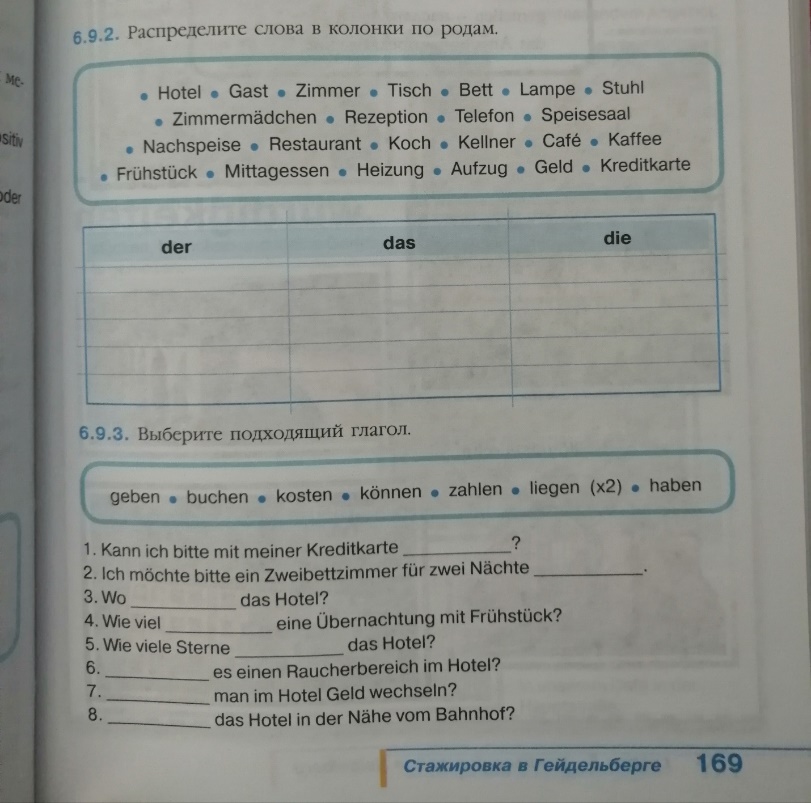 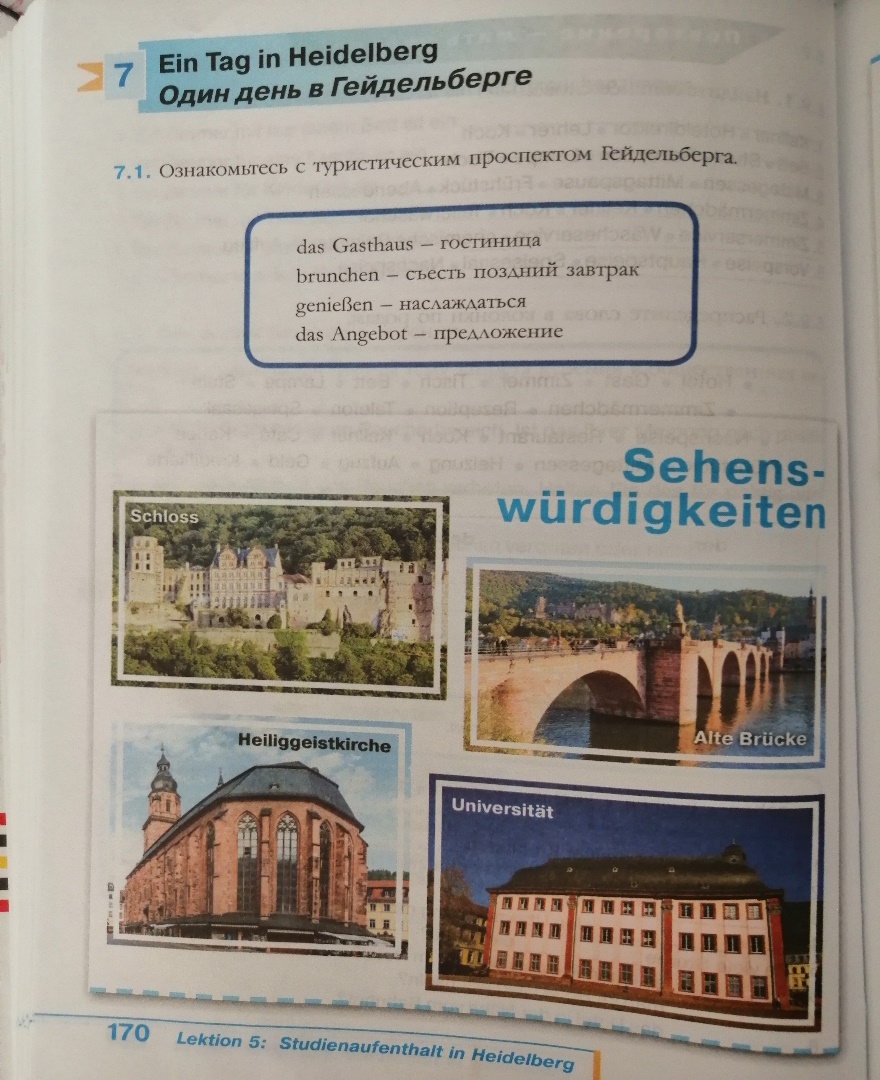 